ARMENIA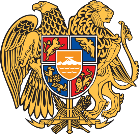 Geneva, 9 November 202241st Session of the UPR Working GroupReview of IndonesiaDelivered by Ms. Armine Petrosyan, Second SecretaryPresident,Armenia welcomes the delegation of Indonesia and thanks for the presentation of the national report. We welcome the achievements of the Government of Indonesia in the field of promotion and protection of women`s rights, as well as the progress in preventing early/child marriage. We note the steps toward the revision of the Penal Code and public consultations in this regard. In a spirit of constructive engagement Armenia recommends:To consider ratifying the Convention on the Prevention and Punishment of the Crime of Genocide.To continue the efforts on the fulfillment of the national development plans considering the gender equality and eliminating violence against women and children.To strengthen the role of the National Commission on Persons with Disabilities to address the challenges which the people with disabilities might face.      We wish Indonesia a successful third UPR cycle.Thank you.